      Во исполнение плана мероприятий по участию ТОС «Краснопартизанское» (территориального общественного самоуправления) Краснопартизанского сельского поселения в решении вопросов непосредственного обеспечения жизнедеятельности населения в 2023 году Администрация Краснопартизанского сельского поселения предоставляет отчет о проделанной работе ТОС за III полугодие:Проведение благоустроительных работ  общественных территорий поселения.Проведение рейда по обнаружению  очагов дикорастущей амброзии.Проведена акция « Скажем наркотикам НЕТ».                                                                  Фото мероприятий прилагается.Глава администрации Краснопартизанского сельского поселения                            Б.А. МакаренкоИсполнитель: старший инспектор ЖКХКасач В.В .Тел.: 8(86379)33533              Приложение к отчету по      ТОС за III полугодие от 15.09.2023г. АДМИНИСТРАЦИЯ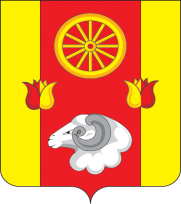 Краснопартизанскогосельского поселенияРемонтненского районаРостовской области   347494, п. Краснопартизанскийул.Центральная, 13 ат.8(86379)33-5-33,факс 33-5-46sp32343@donpac.ru АДМИНИСТРАЦИЯКраснопартизанскогосельского поселенияРемонтненского районаРостовской области   347494, п. Краснопартизанскийул.Центральная, 13 ат.8(86379)33-5-33,факс 33-5-46sp32343@donpac.ru15.09.2023г. № 93.26/537        Проведение благоустроительных работ  общественных территорий поселения.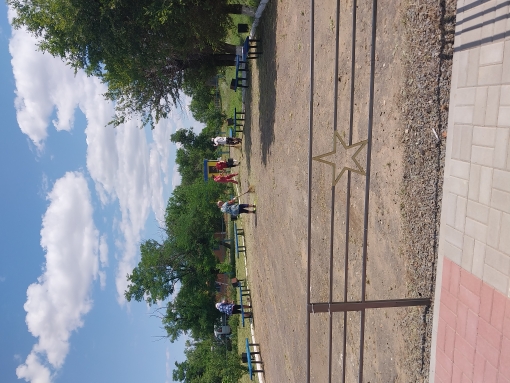 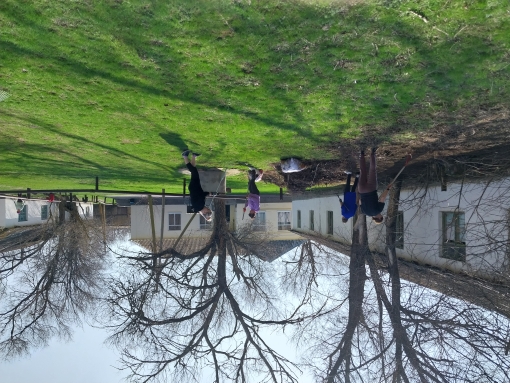    Проведение рейда по обнаружению  очагов дикорастущей амброзии.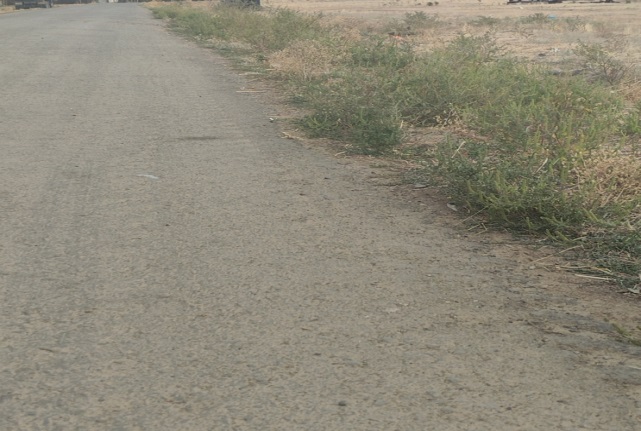 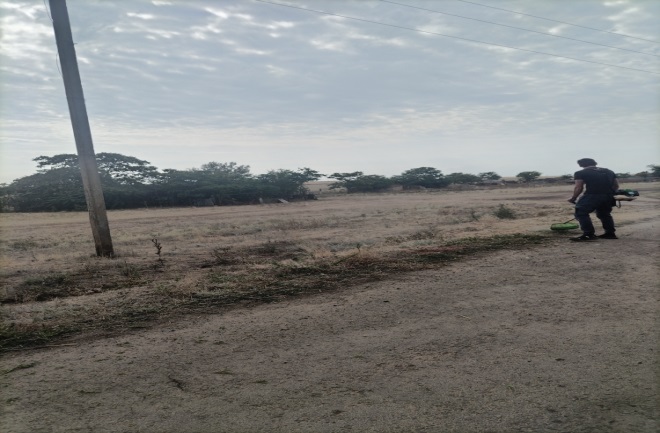                     Проведена акция « Скажем наркотикам НЕТ».  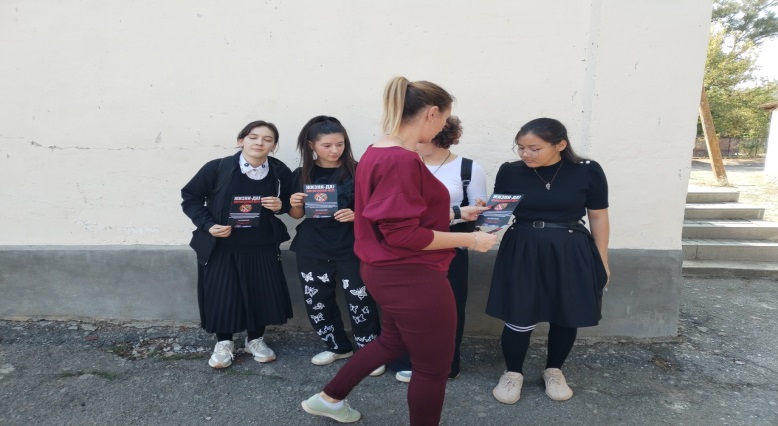 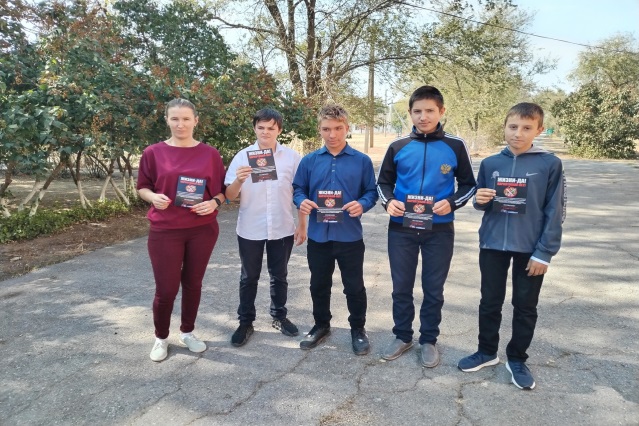 